Plano de Estudo: Alunos Externos(Preencher digitalmente e enviar para: inscricao-disciplinas@bioqmed.ufrj.br | Não converter para PDF)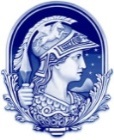 Universidade Federal do Rio de Janeiro Pós-graduação em Química Biológica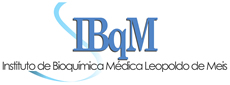 Dados do AlunoDados do AlunoDados do AlunoDados do AlunoDados do AlunoDados do AlunoDados do AlunoDados do AlunoNome: Nome: XXXXXXXXXXXXXXXXXXXXXXXXXXXXXXXXXXXXXXXXXXXXXXXXXXXXXXXXXXXXXXXXXXXXXXXXXXXXXXXXXXXXXXXXXXXXXXXXXXXXXXXXXXXXXXXXXXE-mail:E-mail:XXXXXXXXXXXXXXXXXXXXXXXXXXXXXXXXXXXXXXXXXXXXXXXXXXXXXXXXXXXXXXXXXXXXXXXXXXXXDRE da UFRJ:XXXXXXXXXOrientador:Orientador:Orientador:XXXXXXXXXXXXXXXXXXXXXXXXXXXXXXXXXXXXXXXXXXXXXXXXXXXXXXXXXXXXXXXXXXXXXXXXXXXXXXXXXXXXXXXXXXXXXXXNível:XXXXXXXXXXXXXXXXXXXXXXXXXXXXXXXXXXXXXXXXXXXXXXXXXXXXXXXXXCurso de Pós-graduação/Instituto:Curso de Pós-graduação/Instituto:Curso de Pós-graduação/Instituto:Curso de Pós-graduação/Instituto:XXXXXXXXXXXXXXXXXXXXXXXXXXXXXXXXXXXXXXXXXXXXXXXXXXXXXXXXXXXXXXXXXXXXXXXXXXXXInstituição a que está vinculado (somente para externos à UFRJ):Instituição a que está vinculado (somente para externos à UFRJ):Instituição a que está vinculado (somente para externos à UFRJ):Instituição a que está vinculado (somente para externos à UFRJ):Instituição a que está vinculado (somente para externos à UFRJ):Instituição a que está vinculado (somente para externos à UFRJ):Instituição a que está vinculado (somente para externos à UFRJ):Instituição a que está vinculado (somente para externos à UFRJ):XXXXXXXXXXXXXXXXXXXXXXXXXXXXXXXXXXXXXXXXXXXXXXXXXXXXXXXXXXXXXXXXXXXXXXXXXXXXXXXXXXXXXXXXXXXXXXXXXXXXXXXXXXXXXXXXXXXXXXXXXXXXXXXXXXXXXXXXXXXXXXXXXXXXXXXXDisciplinaCódigo